360° PhotosI – First step – the photoYou do not need a special camera, simply use your smartphone and a 360 camera application.
We tested 3 apps for IOS and android.Google Street View
Android: https://play.google.com/store/apps/details?id=com.google.android.street
IOS: https://apps.apple.com/us/app/google-street-view/id904418768
FOV
IOS: https://apps.apple.com/us/app/fov-360-photos-immersive-panorama-sharing/id1059352208
Panorama 360 Camera
Android: https://play.google.com/store/apps/details?id=com.vtcreator.android360
IOS: https://apps.apple.com/us/app/panorama-360-camera/id1034161360Another app is    Panoraven.comOr even    Occipital 360.comII – Second step – resize the photoYou can use this freeware tool Photofiltre 7 : http://www.photofiltre.com/Or you can use an online tool like https://resizeimage.net/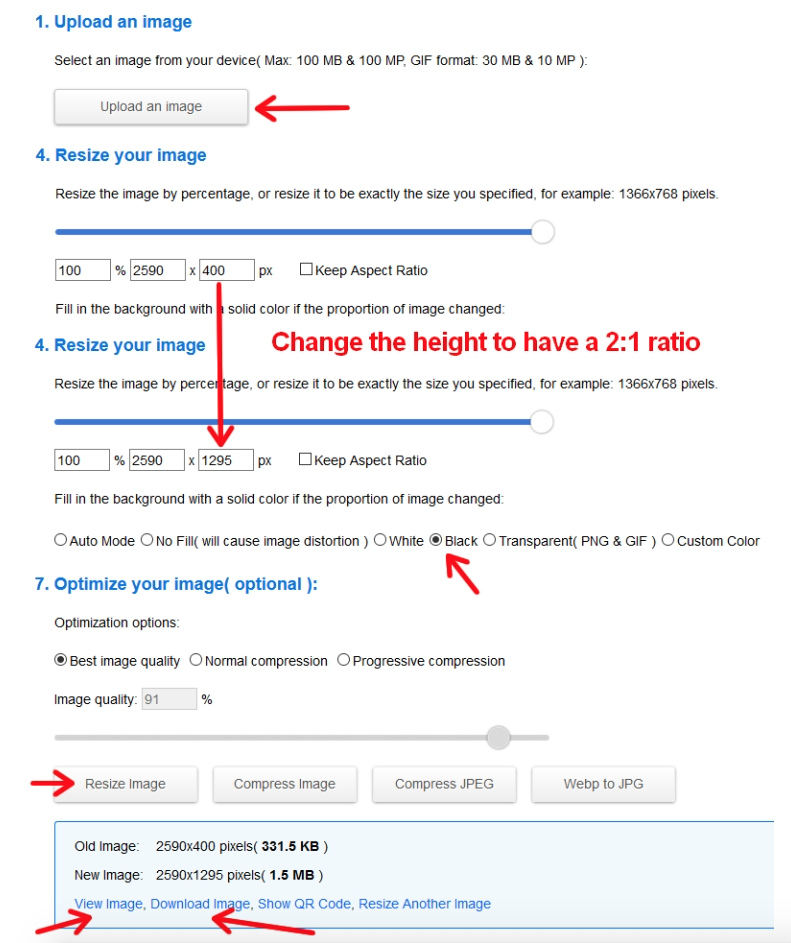 Download your image in a 2:1 ratio and put it on https://www.thinglink.comThere you can add all the information you want to give. Finally click on „Share“ and choose „Embed media“ and copy the code between scr=“   ...   “III – Third step – Embed your image in the TwinspaceGo to the page where you want to embed your image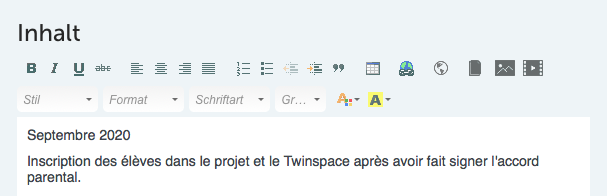 Create an iframe (the forth symbol from the right side)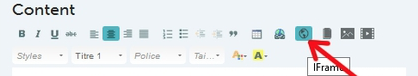 Add your code to SCR (URL)*Click on „Allow fullscreen“ and then on the green button OK.Don’t forget to send the page at the bottom.